Cool Rise Sweet Dough/ Cinnamon Rolls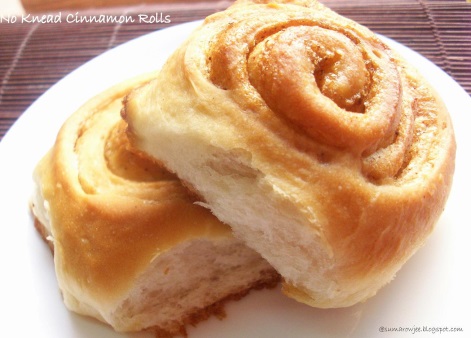 Day 1: Sweet Dough3 cups AP flour1 tablespoon dry yeast¼ cup sugar¾ teaspoon salt¼ cup margarine¾ cup warm water1 eggMeasure flour into bowl, set aside.Combine 1 cup flour, yeast (undissolved), sugar, salt into a large bowl.  Stir well.  Add margarine.Add warm water.  Beat until smooth.Add ½ cup more flour and 1 egg.  Beat.Stir in remaining flour.  Use just enough flour to make a soft dough which leaves sides of bowl.  Turn out onto cleaned and floured counter.Divide dough into half.  Knead dough for 10 minutes.Cover, label, and put in the fridge.Day 2: Cinnamon Rolls2 tablespoons melted butter¼ cup sugar2 teaspoon cinnamonRoll dough into rectangle approximately 15 X 8 inches.Spread melted butter on dough surface leaving 1 inch bare at the top all the way across.Mix sugar and cinnamon together.Sprinkle with cinnamon sugar mixture.Roll up like pizza loaf.Cut into one inch slices.Put on parchment paper covered cookie sheet.Cover completely, label, and put in the fridge.Day 3: BakingPreheat oven to 375 degrees.Remove rolls from fridge.Remove ALL plastic wrapping and save to take extra rolls home.Bake 15-20 minutes.Cool on cooling rack for 5 minutes.Remove to serving plate.Optional Glaze1 cup powdered sugar½ teaspoon vanilla2 tablespoon milkMix well until blended and smooth.Drizzle from spoon over warm rolls.